110學年度電影造型設計營課程簡章主辦：中國文化大學推廣教育部 跨領域媒體合作研發中心一、課程目的：有鑒於台灣電影產業近年有蓬勃發展之勢，但各專項技術人才卻長期處於缺乏的狀態，此次先行開辦電影造型設計營，期能啟發學員們對造型設計的興趣，一窺其中奧秘，期許待學員們未來能成為生力軍之一。二、招收對象：對電影造型設計領域有興趣者60人。(高中生以上/備取10人)三、上課時間：2021年4月10~11日(六、日)09:00~17:00(總共8小時，含午餐１小時) 。四、收費：3,900元/人。(含報名費、材料包、午餐)五、上課地點：中國文化大學推廣教育部 大夏館（台北市大安區建國南路二段231號）六、課程內容：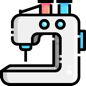 服裝的基本認識服裝基本概論，人體身型與服裝的關係，布材的基本認識。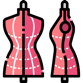 電影造型工作為何？電影造型師的工作內容介紹，團隊組成與各職稱上工作分配說明。
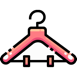 經典電影裡的經典時尚
分享經典電影裡的造型是如何演變成經典時尚。 
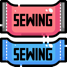 造型作業流程介紹
工作流程詳細解說。劇本角色分析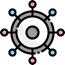 如何創作電影裡的角色形象？如何就劇本的特質找出重點與導演、演員的溝通技巧！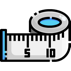 造型提案規劃與設計提案資料如何發想與查找？提案角色形象時如何準確表達的技巧？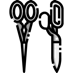 定裝與拍攝執行的說明定裝準備的過程說明，拍攝工作的重點與說明。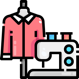 學員成果驗收與講評討論指導學員分成小組實際演練與操作，發表成果與講評。
(開課單位保有師資及課程異動之權利)七、授課師資：王佳惠老師 日本文化服裝學院/服裝工科設計1993年以廣告入行，2001年受知名美術指導葉錦添引薦，和蔡明亮導演合作電影《你那邊幾點》，開啟了長期合作關係。爾後陸續參與了多部電影的造型工作，2009年首以《臉》榮獲金馬獎最佳造型設計。近期擔任公視影集《天橋上的魔術師》及電影《我在時間盡頭等你》造型設計。獎項最佳造型設計第4屆亞洲電影大獎-獲獎/ 臉第46屆金馬獎-獲獎/ 臉第54屆金馬獎-提名/ 血觀音八、課程網址：https://www.sce.pccu.edu.tw/class_detail.aspx?id=2GB7B0040